ECOLE D’AVENTURE Du Quai Vert été 2024DOSSIER D’INSCRIPTIONSemaine 28 du 8 au 12 juillet           La semaine de 5 jours 175€           Semaine 29 du 15 au 19 juillet           La semaine de 5 jours 175€           Semaine 30 du 22 au 26 juillet           La semaine de 5 jours 175€           Semaine 31 du 29/07 au 02 août           La semaine de 5 jours 175€           Semaine 32 du 05 au 9 août             La semaine de 5 jours 175€                                                     Semaine 33 du 12 au 16 août           La semaine de 4 jours 140€            Semaine 34 du 19 au 23 août           La semaine de 5 jours 175€ Semaine 35 du 26 au 30 août                      La semaine de 5 jours 175€(Cocher la semaine voulue)INFORMATIONS PRATIQUESÂge	: de 8 ans révolus à 16 ans (enfants nés entre 2008 et 2016).Horaires	: 10H à 17H.Lieu	: le Quai Vert – Route des Carris – Le Migron – 44320 FROSSAYContact	: 02 28 53 51 62 – contact@quai-vert.comPrévoir	: Un pique-nique par jour, (si besoin, il est possible de se restaurer au snack/buvette). Une gourde ou bouteille d’eau, une collation pour les temps de pause entre les activités, des vêtements confortables et adaptés à la pratique des activités mentionnées ci-dessous, un change complet, une casquette, de la crème solaire, un lien pour les lunettes, un maillot de bain, une serviette de bain, un gel douche. Pour l’activité kayak, une paire de chaussures fermées qui ne craint pas l’eau est obligatoire.L’inscription sera effective à réception du dossier COMPLET. Le chèque de réservation sera encaissé le premier jour du stage.ACTIVITESLes activités sont :Tir à l’arc, paddle, kayak, canoë, VTC, disc golf, Flu flu, fléchettes, pétanque, course d’orientation, découverte nature, jeux de balle, badminton, tennis de table, jeux du cirque. Le dernier jour (vendredi) est consacré à une grande journée « Quai Lanta ».Deux heures d’activités sont programmées le matin, quatre l’après-midi. L’encadrement est fait par du personnel compétent, diplômé et habilité.Le nombre de places est limité à 12 enfants par semaine. Les enfants sont surveillés durant la pause déjeuner.PIECES A FOURNIR ET A REMPLIR POUR VALIDER L’INSCRIPTION : La fiche d’inscription. La fiche de renseignements médicaux. L’autorisation de droit à l’image. La liste des personnes autorisées à venir chercher l’enfant. Un brevet de 25 mètres nage libre avec immersion (document type en pièce jointe) Le règlement de 175 € (sauf semaine 28 et 33 à 140€), en espèces, par chèque à l’ordre de « Association pilote la vie – Quai Vert », par carte bancaire à l’accueil du Quai Vert ou en chèques vacances.Fiche d’inscriptionBÉNÉFICIAIRENom :	 Prénom : Date de naissance :	 Âge :Sexe : 	 M	 FAdresse	Code postal :	 Ville :RESPONSABLE LÉGAL DE L’ENFANT Père		 Mère	 TuteurNom :	 Prénom :Téléphone domicile :	 Portable :Téléphone professionnel :	 E-mail : J’autorise le responsable du stage à prendre, le cas échéant, toutes les mesures nécessaires par l’état de santé de mon enfant (hospitalisation et/ou intervention chirurgicale). Aucun traitement médical ne sera administré par le Quai Vert ni par aucun membre de l’encadrement.En cas de non-réponse, le Quai Vert est obligatoirement dégagé de toute responsabilité. Merci de nous indiquer alors avec précision les démarches à suivre en cas d’accident, par lettre datée et signée, jointe au dossier d’inscription.À 	Le 	Fiche de renseignements médicauxNom :	 Prénom :Nom du médecin traitant :	 Téléphone :Allergie	 Oui		 NonSi oui, laquelle :	Asthme	 Oui		 NonTraitement en cas de crise :	Traitement en cours	 Oui		 NonSi oui, nature du traitement :	Épilepsie	 Oui		 NonAutres pathologies	 Oui		 NonSi oui, lesquelles :	Recommandations 	Je soussigné(e)	 	,Déclare exacts les renseignements fournis sur cette fiche sanitaire.À 	Le 	Autorisation de droit à l’imageJe soussigné(e) :Nom :	 Prénom :	Adresse :	Code postal :	 Ville :	 Autorise la prise de vue et la publication de l’image sur laquelle mon enfant apparaît, ceci, sur différents supports de communication du Quai Vert (écrit, électronique, audio-visuel, site internet) et sans limitation de durée.Je reconnais que les utilisations éventuelles ne peuvent porter atteinte à sa vie privée et, plus généralement, ne sont pas de nature à lui nuire ou à lui causer un quelconque préjudice.Cette autorisation est incessible et pourra être révoquée à tout moment. N’autorise pas la prise de vue et la publication de l’image sur laquelle mon enfant apparait, ceci, sur différents supports de communication du Quai Vert (écrit, électronique, audio-visuel, site internet).À 	Le 	Liste des personnes autorisées à venir chercher l’enfant(en dehors des parents)Je soussigné(e) :Nom :	 Prénom :Représentant(e) légal(e) de _________________________________________________________________Autorise : à venir chercher mon enfant au stage.Si quelqu’un ne figurant pas sur cette liste était amené à venir chercher votre enfant, merci d’en informer les animateurs par mail, téléphone ou le jour même. J’autorise mon enfant à rentrer seul à la fin des activités du stage.À 	Le 	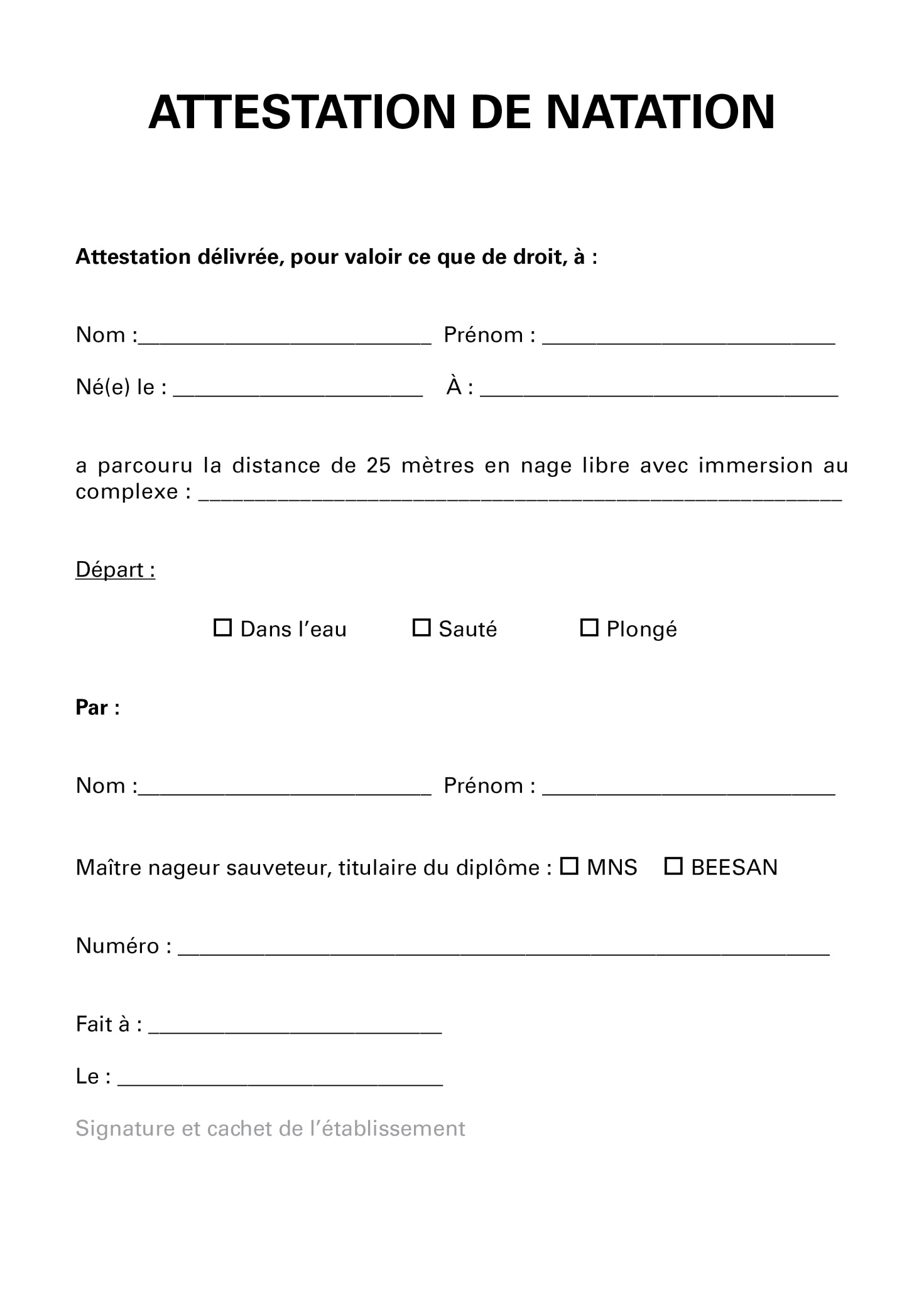 Nom - PrénomAdresseNuméro de téléphoneQualité (grand parent, frère, voisin, parents d'un camarade présent au stage...)